OBJEDNÁVKA 2101/0001/23	Konečný příjemce:	Datum vystavení:	03.01.2023	Celková cena s DPH:	74 052,00 KčObjednatel vylučuje akceptaci této objednávky s odchylkou.Dodavatel bere na vědomí, že smlouva, která vznikne akceptací této objednávky, bude zveřejněna v Registru smluv.Akceptace objednávky:dne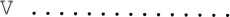 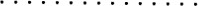 Razítko a podpis osoby oprávněné za dodavateleRazítko a podpis:Masarykova univerzita je veřejnou vysokou školou podle zákona o VŠ č. 111/1998 Sb.Masarykova universitaFilosofická fakultaArna Nováka 1602 OO BrnoDatum dodání:Forma dopravy:Datum dodání:Forma dopravy:Množství MJNázev položkyCena bez DPHCena bez DPHDPHČástka DPHČástka3 ksLenovo IdeaCentre AIO 3 27“61 200,0021	   21	   12852,0074 052,00